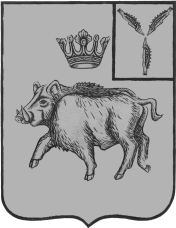 СОВЕТ БОЛЬШЕОЗЕРСКОГО МУНИЦИПАЛЬНОГО  ОБРАЗОВАНИЯ БАЛТАЙСКОГО МУНИЦИПАЛЬНОГО РАЙОНАСАРАТОВСКОЙ  ОБЛАСТИ   Семьдесят первое заседание Совета четвертого созываРЕШЕНИЕОт 24.04.2023  №358с. Б-ОзеркиО проекте отчета об исполнении местного бюджета Большеозёрскогомуниципального образования за 2022 год     В соответствии со статьей 28 Федерального закона от 06.10.2003 № 131-ФЗ                     «Об общих принципах организации местного самоуправления в Российской Федерации», руководствуясь решением Совета Большеозёрского муниципального образования Балтайского муниципального района Саратовской области от 19.04.2010 г. № 75 «Об утверждении Положения «О публичных слушаниях», статьей  21 Устава Большеозёрского муниципального образования      Совет  Большеозёрского муниципального образования РЕШИЛ:Принять к рассмотрению проект отчета об исполнении местного бюджета Большеозёрского муниципального образования за 2022 год                                      согласно приложению № 1  к настоящему решению. Проект отчета об исполнении   местного бюджета Большеозёрского муниципального образования за 2022 год обнародовать путем размещения на информационных стендах в ИПЦ и зданиях администрации Большеозёрского муниципального   образования.Провести публичные слушания по проекту отчета об исполнении местного бюджета Большеозёрского муниципального образования за 2022 год                                     26 мая 2023 года в 14.00 ч. в сельском Доме культуры с. Б-Озерки. Для организации подготовки и проведения публичных слушаний проекта бюджета Большеозёрского муниципального образования утвердить комиссию в составе шести человек, согласно приложению № 2 к настоящему решению. На публичные слушания пригласить граждан постоянно или преимущественно проживающих на территории Большеозёрского муниципального образования, достигших на день  проведения слушаний 18-летнего возраста.6. Замечания и предложения по проекту отчета об исполнении местного бюджета Большеозёрского муниципального образования за 2022 год      граждане      вправе представить организатору публичных слушаний в срок                                                     с  24 апреля 2023 года по 26 мая 2023 года с 8:00 до 16:00 часов                                    по адресу: с.Б-Озерки, ул. Пионерская, 2 (здание администрации поселения).7. Настоящее решение вступает в силу со дня его подписания и подлежит обнародованию.8. Контроль за исполнением настоящего решения возложить на  постоянную комиссию Совета Большеозёрского муниципального образования по бюджетной политике и налогам. Глава Большеозёрского муниципального образования			                                    Сибирев С.А.                                                                                                 Приложение  № 1                                                                       к решению Совета Большеозёрского                                                                                            муниципального образования                                                                            от 24.04.2023   № 358проект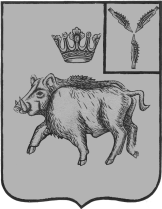 СОВЕТ БОЛЬШЕОЗЕРСКОГО МУНИЦИПАЛЬНОГО  ОБРАЗОВАНИЯ БАЛТАЙСКОГО МУНИЦИПАЛЬНОГО РАЙОНАСАРАТОВСКОЙ  ОБЛАСТИ________________ заседание Совета четвертого созываот __________№____с. Б-ОзеркиОб утверждении годового отчетаоб исполнении местного бюджета Большеозёрского муниципального образованияза 2022 годВ соответствии со статьями 264.2, 264.4, 264.6  Бюджетного кодекса Российской Федерации, руководствуясь Положением о бюджетном процессе в Большеозёрском муниципальном образовании Балтайского муниципального района Саратовской области, утвержденным решением Совета  Большеозёрского муниципального образования от 19.04.2010 №75, руководствуясь статьёй 21 Устава Большеозёрского муниципального образования, Совет  Большеозёрского муниципального образования РЕШИЛ: 1.Утвердить отчет об исполнении местного бюджета Большеозёрскогомуниципального образования за 2022 год по доходам в сумме 14 477 415,68 рублей, по расходам в сумме 15 462 236,50 рублей,  с профицитом бюджета в сумме 1 714 071,30 рублей.	  2.Утвердить следующие показатели по исполнению бюджета Большеозёрского муниципального образования за 2022 год:- доходы местного бюджета  Большеозёрского муниципального образования за 2022 год по кодам классификации доходов бюджета согласно приложению № 1 к настоящему решению;          - расходы местного бюджета Большеозёрского муниципального образования за 2022 год по ведомственной структуре расхода бюджета согласно приложению № 2 к настоящему решению;- расходы местного бюджета Большеозёрского муниципального образования за 2022 год по разделам и подразделам классификации расхода бюджета согласно приложению № 3 к настоящему решению;- источники финансирования дефицита  бюджета Большеозёрского муниципального образования за 2022 год по кодам классификации источников финансирования  дефицита бюджета согласно приложению № 4 к настоящему решению.	 3.Настоящее решение подлежит обнародованию.                                                      	 4. Контроль за исполнением настоящего решения возложить на комиссию по бюджетной политике и налогам.Глава Большеозерскогомуниципального образования			                                   Сибирев С.А.                                                                                        Приложение № 1                                                                       к решению Совета Большеозёрского                                                                                            муниципального образования                                                   от   №Доходы местного бюджета Большеозёрского муниципального образования за 2022гпо кодам классификации доходов бюджета                                                                                                      Приложение № 2                                                                       к решению Совета Большеозёрского                                                                                             муниципального образования                                                   от   №Расходы  местного бюджета Большеозёрского муниципального образования за 2022 год по ведомственной структуре расхода бюджета                                                                                                       Приложение № 3                                                                    к решению Совета Большеозерского                                                                                            муниципального образования                                                     от     №Расходы местного бюджета Большеозёрского муниципального образования за 2022 год по разделам и подразделам классификации расхода бюджета                                                                                                       Приложение № 4                                                                       к решению Совета Большеозёрского                                                                                             муниципального образования                                                    от    №Источники финансирования дефицита местного бюджета Большеозёрского муниципального образования за 2022 год по кодам классификации источников финансирования  дефицита бюджета                                                                                           Приложение № 2                                                                              к решению СоветаБольшеозерского муниципального                                                                                                         образования Саратовской области                                                                                   от 24.04.2023    №352Состав комиссиипо организации подготовки и проведения публичных слушаний по проекту бюджета  Большеозёрского муниципального образования Балтайского муниципального района СаратовскойСибирев Сергей Анатольевич – глава Большеозёрского муниципального образования, председатель комиссииГалкина Людмила Сергеевна – депутат Совета  Большеозёрского муниципального образования, секретарь комиссии Акимчева Елена Юрьевна– заместитель главы администрации Большеозёрского муниципального образованияГлазкова Наталья Владимировна – руководитель аппарата администрации Балтайского муниципального района (по согласованию)Печугин Александр Сергеевич – начальник юридического отдела администрации Балтайского муниципального района (по согласованию).Левахина Александра Ивановна  – начальник финансового управления администрации Балтайского муниципального района Саратовской области (по согласованию).Наименование показателяКод дохода по КДУтверждено, руб.Исполнено, руб.Доходы бюджета-всего:000 8 50 00000 00 0000 00015 137 495,0014 477 415,68Налоговые и неналоговые доходы     100 1 00 00000 00 0000 0002 432 120,002 806 516,05Доходы от уплаты акцизов на дизельное топливо, подлежащие распределению между бюджетами субъектов Российской Федерации и местными бюджетами с учетом установленных дифференцированных нормативов отчислений в местные бюджеты100 1 03 02231 01 0000 1101 118 770,001 406 926,27Доходы от уплаты акцизов на дизельное топливо, подлежащие распределению между бюджетами субъектов Российской Федерации и местными бюджетами с учетом установленных дифференцированных нормативов отчислений в местные бюджеты (по нормативам, установленным Федеральным законом о федеральном бюджете в целях формирования дорожных фондов субъектов Российской Федерации)100 1 03 02241 01 0000 11024 320,007 599,57Доходы от уплаты акцизов на моторные масла для дизельных и (или) карбюраторных (инжекторных) двигателей, подлежащие распределению между бюджетами субъектов Российской Федерации и местными бюджетами с учетом установленных дифференцированных нормативов отчислений в местные бюджеты100 1 03 02251 01 0000 1101 483 590,001 553 405,48Доходы от уплаты акцизов на моторные масла для дизельных и (или) карбюраторных (инжекторных) двигателей, подлежащие распределению между бюджетами субъектов Российской Федерации и местными бюджетами с учетом установленных дифференцированных нормативов отчислений в местные бюджеты (по нормативам, установленным Федеральным законом о федеральном бюджете в целях формирования дорожных фондов субъектов Российской Федерации)100 1 03 02261 01 0000 110-194 560,00-161 415,27Налоги на прибыль, доходы182 1 01 00000 00 0000 000336 200,00389 553,73Налог на доходы физических лиц с доходов, источником которых является налоговый агент, за исключением доходов, в отношении которых исчисление и уплата налога осуществляются в соответствии со статьями 227,2271 и 228 Налогового кодекса Российской Федерации182 1 01 02000 01 0000 110336 200,00389 553,73Налоги на совокупный доход182 1 05 00000 00 0000 0002 434 600,001 246 316,64Единый сельскохозяйственный налог182 1 05 03000 01 0000 1102 434 600,001 246 316,64Налоги на имущество182 1 06 00000 00 0000 0002 404 700,002 526 784,26Налог на имущество физических лиц, взимаемый по ставкам, применяемым к объектам налогообложения, расположенным в границах поселений 182 1 06 01030 10 0000 110365 000,00424 353,89Земельный налог, взимаемый по ставкам, установленным в соответствии с подпунктом 1 пункта1 статьи 394 Налогового кодекса Российской Федерации и применяемым к объектам налогообложения, расположенным в границах поселений     182 1 06 06033 10 0000 110982 700,001 136 646,31Земельный налог с физических лиц, обладающих земельными участками, расположенными в границах поселений182 1 06 06043 10 0000 1101 057 000,00965 784 ,06Государственная пошлина472 1 08 00000 00 0000 0004 500,003 070,00Государственная пошлина за совершение нотариальных действий должностными лицами органов местного самоуправления, уполномоченными в соответствии с законодательными актами Российской Федерации на совершение нотариальных действий     472 1 08 04020 01 1000 1104 500,003 070,00ДОХОДЫ ОТ ПРОДАЖИ МАТЕРИАЛЬНЫХ И НЕМАТЕРИАЛЬНЫХ АКТИВОВ472 1 14 00000 00 0000 00020 200,00Доходы от реализации имущества, находящегося в собственности сельских поселений (за исключением движимого имущества муниципальных бюджетных и автономных учреждений, а также имущества муниципальных унитарных предприятий, в том числе казенных), в части реализации основных средств по указанному имуществу472 1 14 02052 10 0000 41020 200,00-ПРОЧИЕ НЕНАЛОГОВЫЕ ДОХОДЫ472 1 17 00000 00 0000 000112 800,00112 800,00Инициативные платежи, зачисляемые в бюджеты сельских поселений (инициативные платежи граждан на реализацию проекта "Ремонт водопроводной сети села Большие Озерки Большеозерского муниципального образования Балтайского муниципального района Саратовской области" с использованием средств областного бюджета)472 1 17 15030 10 2023 15067 800,0067 800,00Инициативные платежи, зачисляемые в бюджеты сельских поселений (инициативные платежи индивидуальных предпринимателей и юридических лиц на реализацию проекта "Ремонт водопроводной сети села Большие Озерки Большеозерского муниципального образования Балтайского муниципального района Саратовской области" с использованием средств областного бюджета)472 1 17 15030 10 3023 15045 000,0045 000,00 Безвозмездные поступления472 2 00 00000 00 0000 0007 392 375,007 392 375,00Дотации бюджетам поселений на выравнивание бюджетной обеспеченности за счет субвенции из областного бюджета472 2 02 15001 10 0003 151104 701,00104 701,00Субсидии бюджетам сельских поселений области на реализацию проектов развития муниципальных образований области, основанных на местных инициативах472 2 02 29999 10 0073 150819 274,00819 274,00Субсидии бюджетам сельских поселений области на осуществление дорожной деятельности в отношении автомобильных дорог общего пользования местного значения в границах населенных пунктов сельских поселений за счет  средств областного дорожного фонда472 2 02 29999 10 0118 1505 670 000,005 670 000,00Субвенции на осуществление  первичного воинского учета на территориях, где отсутствуют военные комиссариаты472 2 02 35118 10 0000 151105 400,00105 400,00Межбюджетные трансферты, передаваемые бюджетам муниципальных образований на осуществление части полномочий по решению вопросов местного значения в соответствии с заключенными соглашениями (по пожарной безопасности)    472 2 02 40014 10 0009 150693 000,00693 000,00Наименованиекодразделподразделцелевая статьявид расходовсумма, руб.сумма, руб.Наименованиекодразделподразделцелевая статьявид расходовУтверждено, руб.Исполнено, руб.Администрация Большеозёрского муниципального образования47216851566,3015462236,50Общегосударственные вопросы472015 041490,004 606815,62Функционирование высшего должностного лица субъекта Российской Федерации и муниципального образования47201021 264 000,001 181 949,78Выполнение функций органами местного самоуправления472010280000000001 264 000,001 181 949,78Выполнение функций органами местного самоуправления472010281000000001 264 000,001 181 949,78Глава муниципального образования472010281100000001 264 000,001 181 949,78Расходы на содержание главы муниципального образования472010281100020021 264 000,001 181 949,78Расходы на выплаты персоналу в целях обеспечения выполнения функций государственными (муниципальными) органами, казенными учреждениями, органами управления государственными внебюджетными фондами472010281100020021001 264 000,001 181 949,781 181 949,78Расходы на выплату персоналу государственных (муниципальных) органов472010281100020021201 264 000,001 181 949,78Функционирование Правительства РФ, высших исполнительных органов государственной власти субъектов РФ, местных администраций47201043 271 500,002 956 551,71Выполнение функций органами местного самоуправления472010480000000003 271 500,002 956 551,71Выполнение функций органами местного самоуправления472010481000000003 271 500,002 956 551,71Обеспечение деятельности органов местного самоуправления472010481100000003 271 500,002 956 551,71Расходы на обеспечение функций центрального аппарата472010481100021013 196 500,002 906 165,71Расходы на выплаты персоналу в целях обеспечения выполнения функций государственными (муниципальными) органами, казенными учреждениями, органами управления государственными внебюджетными фондами472010481100021011002 735 000,002 533 481,99Расходы на выплату персоналу государственных (муниципальных) органов472010481100021011202 735 000,002 533 481,99Закупка товаров, работ и услуг для государственных (муниципальных) нужд47201048110002101200451 500,00371 473,61Иные закупки товаров, работ и услуг для обеспечения государственных (муниципальных) нужд47201048110002101240451 500,00371 473,61Иные бюджетные ассигнования4720104811000210180010 000,001 210,11Уплата налогов, сборов и иных платежей4720104811000210185010 000,001 210,11Уплата налога на имущество и транспортного налога 4720104811000230675 000,0050 386,00Иные бюджетные ассигнования4720104811000230680075 000,0050 386,00Уплата налогов, сборов и иных платежей4720104811000230685075 000,0050 386,00Обеспечение деятельности финансовых, налоговых и таможенных органов и органов финансового (финансово-бюджетного) надзора4720106190 990,00190 990,00Расходы на обеспечение функций центрального аппарата47201068110002101144 280,00144 280,00Межбюджетные трансферты47201068110002101500144 280,00144 280,00Иные межбюджетные трансферты 47201068110002101540144 280,00144 280,00Расходы на обеспечение деятельности руководителя контрольно-счетной комиссии4720106811000220146 710,0046 710,00Межбюджетные трансферты4720106811000220150046 710,0046 710,00Иные межбюджетные трансферты4720106811000220154046 710,0046 710,00Резервные фонды472011110 000,00-Расходы по исполнению отдельных обязательств4720111890000000010 000,00-Средства резервных фондов4720111894000000010 000,00-Средства резервного фонда 4720111894040000010 000,00-Резервные средства4720111894000400080010 000,00-Резервные средства472011189400040087010 000,00-Другие общегосударственные вопросы4720113305 000,00277 324,13Реализация проектов развития муниципальных образований области, основанных на местных инициативах47201137010000000305 000,00277 324,13Муниципальные программы47201137100000000305 000,00277 324,13Муниципальная программа «Развитие местного самоуправления в Большеозёрском муниципальном образовании на 2020 год»47201137100000400305 000,00277 324,13Закупка товаров, работ и услуг для государственных (муниципальных) нужд47201137100000400200299 314,88271 639,01Иные закупки товаров, работ и услуг для обеспечения государственных (муниципальных) нужд47201137100000400240299 314,88271 639,01Иные бюджетные ассигнования472011371000004008005 685,125 685,12Уплата налогов, сборов и иных платежей472011371000004008505 685,125 685,12Национальная оборона47202105 400,00105 400,00105 400,00Мобилизационная и вневойсковая подготовка4720203105 400,00105 400,00Осуществление переданных полномочий Российской Федерации47202039000000000105 400,00105 400,00Осуществление переданных полномочий Российской Федерации за счет субвенций из федерального бюджета47202039020000000105 400,00105 400,00Осуществление первичного воинского учета на территориях, где отсутствуют военные комиссариаты47202039020051180105 400,00105 400,00Расходы на выплаты персоналу в целях обеспечения выполнения функций государственными (муниципальными) органами, казенными учреждениями, органами управления государственными внебюджетными фондами47202039020051180100100 322,45100 322,45Расходы на выплату персоналу государственных (муниципальных) органов47202039020051180120100 322,45100 322,45Закупка товаров, работ и услуг для государственных (муниципальных) нужд472020390200511802005 077,555 077,55Иные закупки товаров, работ и услуг для обеспечения государственных (муниципальных) нужд472020390200511802405 077,555 077,55Национальная безопасность и правоохранительная деятельность47203693 000,00693 000,00Основные мероприятия «Участие в предупреждении и ликвидации последствий чрезвычайных ситуаций на территории муниципального образования»47203097000100000693 000,00693 000,00Реализация основного мероприятия472030970001V0000693 000,00693 000,00Расходы на выплаты персоналу в целях обеспечения выполнения функций государственными (муниципальными) органами, казенными учреждениями, органами управления государственными внебюджетными фондами472030970001V0000100693 000,00693 000,00Расходы на выплаты персоналу казенных учреждений472030970001V0000120693 000,00693 000,00Обеспечение пожарной безопасности4720310200 000,00182 764,59Муниципальные программы47203107900000000200 000,00182 764,59Муниципальная программа «Пожарная безопасность Большеозёрского муниципального образования на 2020г»47203107900018400200 000,00182 764,59Закупка товаров, работ и услуг для государственных (муниципальных) нужд47203107900018400200200 000,00182 764,59Иные закупки товаров, работ и услуг для обеспечения государственных (муниципальных) нужд47203107900018400240200 000,00182 764,59Национальная экономика472048383856,778125348,00Дорожное хозяйство (дорожные фонды)472040943000000008102120,007844611,23Средства муниципального Дорожного фонда47204094300100200586 772,00329 263,23Содержание автомобильных дорог в границах Большеозёрского муниципального образования на 2022 год, за счет средств местного бюджета47204094300100200586 772,00329 263,23Закупка товаров, работ и услуг для государственных (муниципальных) нужд47204094300100200200586 772,00329 263,23Иные закупки товаров, работ и услуг для обеспечения государственных (муниципальных) нужд47204094300100200240586 772,00329 263,23Основное мероприятие "Ремонт автомобильных дорог в границах Большеозёрского муниципального образования на 2022 год	472040943002000001798348,001798348,00Ремонт автомобильных дорог в границах Большеозёрского муниципального образования на 2022 год , за счет средств местного бюджета472040943002002001798348,001798348,00Закупка товаров, работ и услуг для государственных (муниципальных) нужд472040943002002002001798348,001798348,00Иные закупки товаров, работ и услуг для обеспечения государственных (муниципальных) нужд472040943002002002401798348,001798348,00Основное мероприятие "Дорожный контроль ремонта автомобильных дорог в границах Большеозёрского муниципального образования на 2022 год и экспертиза проектно-сметной документации"4720409430030000047 000,0047 000,00Дорожный контроль ремонта автомобильных дорог в границах Большеозёрского муниципального образования на 2022 год и экспертиза проектно-сметной документации, за счет средств местного бюджета4720409430030020047 000,0047 000,00Закупка товаров, работ и услуг для государственных (муниципальных) нужд4720409430030020020047 000,0047 000,00Иные закупки товаров, работ и услуг для обеспечения государственных (муниципальных) нужд4720409430030020024047 000,0047 000,00Осуществление дорожной деятельности в отношении автомобильных дорог общего пользования местного значения в границах населенных пунктов сельских поселений за счет средств областного дорожного фонда472040943002D76105543414,405543414,40Закупка товаров, работ и услуг для государственных (муниципальных) нужд472040943002D76102005543414,405543414,40Иные закупки товаров, работ и услуг для обеспечения государственных (муниципальных) нужд472040943002D76102405543414,405543414,40Основное мероприятие «Дорожный контроль ремонта автомобильных дорог в границах Большеозёрского муниципального образования на 2022 год и экспертиза проектно-сметной документации» 47204094300300000126 585,60126 585,60Осуществление дорожной деятельности в отношении автомобильных дорог общего пользования местного значения в границах населенных пунктов сельских поселений за счет средств областного дорожного фонда472040943003D7610126 585,60126 585,60Закупка товаров, работ и услуг для государственных (муниципальных) нужд472040943003D7610200126 585,60126 585,60Иные закупки товаров, работ и услуг для обеспечения государственных (муниципальных) нужд472040943003D7610240126 585,60126 585,60Средства муниципального Дорожного фонда47204096920000000280 736,77280 736,77Распределение бюджетных ассигнований из муниципального Дорожного фонда47204096900000000280 736,77280 736,77Закупка товаров, работ и услуг для государственных (муниципальных) нужд472040969200001П0200280 736,77280 736,77Иные закупки товаров, работ и услуг для обеспечения государственных (муниципальных) нужд472040969200001П0240280 736,77280 736,77Другие вопросы в области национальной экономики47204121 000,00-Муниципальные программы472041279000000001000,00-Муниципальная программа «Развитие малого и среднего предпринимательства в Большеозёрском муниципальном образовании на 2020г»472041279000284001000,00-Расходы на выплату персоналу в целях обеспечения выполнения функций государственными (муниципальными) органами, казенными учреждениями, органами управления государственными внебюджетными фондами472041279000284002001000,00-Расходы на выплату персоналу государственных (муниципальных)органов472041279000284002401000,00-Жилищно-коммунальное хозяйство472052409819,531730908,29Инициативные проекты4720539000000001047074,001047074,00Инициативные проекты муниципальных образований472050339100000001047074,001047074,00Реализация инициативных проектов47205033910072100819 274,00819 274,00Реализация инициативных проектов за счет субсидий из областного бюджета (проект «Ремонт водопроводной сети села Большие Озерки Большеозерского муниципального образования Балтайского муниципального района Саратовской области»)47205033910072102819 274,00819 274,00Закупка товаров, работ и услуг для государственных (муниципальных) нужд47205033910072102200819 274,00819 274,00Иные закупки товаров, работ и услуг для обеспечения государственных (муниципальных) нужд47205033910072102240819 274,00819 274,00Реализация инициативных проектов за счет средств местного бюджета за исключением инициативных платежей(проект «Ремонт водопроводной сети села Большие Озерки Большеозерского муниципального образования Балтайского муниципального района Саратовской области»)472050339100S2112115 000,00115 000,00Закупка товаров, работ и услуг для государственных (муниципальных) нужд472050339100S2112200115 000,00115 000,00Иные закупки товаров, работ и услуг для обеспечения государственных (муниципальных) нужд472050339100S2112240115 000,00115 000,00Реализация инициативных проектов за счет средств местного бюджета в части инициативных платежей граждан(проект «Ремонт водопроводной сети села Большие Озерки Большеозерского муниципального образования Балтайского муниципального района Саратовской области»)472050339100S212267 800,0067 800,00Закупка товаров, работ и услуг для государственных (муниципальных) нужд472050339100S212220067 800,0067 800,00Иные закупки товаров, работ и услуг для обеспечения государственных (муниципальных) нужд472050339100S212224067 800,0067 800,00Реализация инициативных проектов за счет средств местного бюджета в части инициативных платежей индивидуальных предпринимателей и юридических лиц(проект «Ремонт водопроводной сети села Большие Озерки Большеозерского муниципального образования Балтайского муниципального района Саратовской области»)472050339100S213245 000,0045 000,00Закупка товаров, работ и услуг для государственных (муниципальных) нужд472050339100S213220045 000,0045 000,00Иные закупки товаров, работ и услуг для обеспечения государственных (муниципальных) нужд472050339100S213224045 000,0045 000,00Благоустройство47205031362745,53683 834,29Муниципальные программы472050379000000001362745,53683 834,29Муниципальная программа «Комплексное благоустройство Большеозёрского муниципального образования Балтайского муниципального района на 2020г»472050379000324001347745,53683 834,29Закупка товаров, работ и услуг для государственных (муниципальных) нужд472050379000324002001347745,53683 834,29Иные закупки товаров, работ и услуг для обеспечения государственных (муниципальных) нужд472050379000324002401347745,53683 834,29Муниципальная программа «Энергосбережение и повышение энергетической эффективности на территории Большеозёрского муниципального образования Балтайского муниципального района Саратовской области до 2020 года»4720503790003840015 000,00-Закупка товаров, работ и услуг для государственных (муниципальных) нужд4720503790003840020015 000,00-Иные закупки товаров, работ и услуг для обеспечения государственных (муниципальных) нужд4720503790003840024015 000,00-Социальная политика4721018 000,0018 000,00Пенсионное обеспечение472100118 000,0018 000,00Доплаты к пенсии государственным и муниципальным служащим4721001321000200018 000,0018 000,00Социальное обеспечение и иные выплаты населению4721001321000200030018 000,0018 000,00Публичные нормативные социальные выплаты гражданам4721001321000200031018 000,0018 000,00ВСЕГО16851566,3015462236,50НаименованиеРазделПодразделСумма, руб.Сумма, руб.НаименованиеРазделПодразделУтверждено, руб.Исполнено, руб.Администрация Большеозёрского муниципального образования16 851 566,3015 462 236,50Общегосударственные вопросы015 041 490,004 606 815,62Функционирование высшего должностного лица субъекта Российской Федерации и муниципального образования01021 264 000,001 181 949,78Функционирование Правительства РФ, высших исполнительных органов государственной власти субъектов РФ, местных администраций01043 271 500,002 956 551,71Обеспечение деятельности финансовых, налоговых и таможенных органов и органов финансового (финансово-бюджетного) надзора0106190 990,00190 990,00Резервные фонды011110 000,00-Другие общегосударственные вопросы0113305 000,00277 324,13Национальная оборона02105 400,00105 400,00Мобилизационная и вневойсковая подготовка0203105 400,00105 400,00Национальная безопасность и правоохранительная деятельность03893 000,00875 764,59Защита населения и территории от последствий чрезвычайных ситуаций природного и техногенного характера, гражданская оборона0309693 000,00693 000,00Обеспечение пожарной безопасности0310200 000,00182 764,59Национальная экономика048 383 856,778 125 348,00Дорожное хозяйство (дорожные фонды)04098 382 856,778 125 348,00Другие вопросы в области национальной экономики04121000,00-Жилищно-коммунальное хозяйство052 409 819,531 730 908,29Благоустройство05032 409 819,531 730 908,29Социальная политика1018 000,0018 000,00Пенсионное обеспечение100118 000,0018 000,00ВСЕГО:16 851 566,3015 462 236,50Наименование показателяКод строкиКод источника финансирования дефицита бюджета по бюджетной классификацииУтвержденные бюджетные назначенияИсполненоНаименование показателяКод строкиКод источника финансирования дефицита бюджета по бюджетной классификацииУтвержденные бюджетные назначенияИсполненоНаименование показателяКод строкиКод источника финансирования дефицита бюджета по бюджетной классификацииУтвержденные бюджетные назначенияИсполненоНаименование показателяКод строкиКод источника финансирования дефицита бюджета по бюджетной классификацииУтвержденные бюджетные назначенияИсполненоНаименование показателяКод строкиКод источника финансирования дефицита бюджета по бюджетной классификацииУтвержденные бюджетные назначенияИсполнено12345Источники финансирования дефицита бюджета - всего500-1 714 071,30984 820,82в том числе:источники внутреннего финансирования бюджета520---из них:источники внешнего финансирования бюджета620---из них:Изменение остатков средств7001 714 071,30984 820,82  изменение остатков средств700000 01 05 00 00 00 0000 0001 714 071,30984 820,82увеличение остатков средств, всего710-15 137 495,00-14 496 498,36увеличение остатков средств бюджетов710000 01 05 00 00 00 0000 500-15 137 495,00-14 496 498,36Увеличение прочих остатков средств бюджетов710000 01 05 02 00 00 0000 500-15 137 495,00-14 496 498,36Увеличение прочих остатков денежных средств бюджетов710000 01 05 02 01 00 0000 510-15 137 495,00-14 496 498,36Увеличение прочих остатков денежных средств бюджетов сельских поселений710000 01 05 02 01 10 0000 510-15 137 495,00-14 496 498,36уменьшение остатков средств, всего72016 851 566,3015 481 319,18 уменьшение остатков средств бюджетов720000 01 05 00 00 00 0000 60016 851 566,3015 481 319,18 Уменьшение прочих остатков средств бюджетов720000 01 05 02 00 00 0000 60016 851 566,3015 481 319,18Уменьшение прочих остатков денежных средств бюджетов720000 01 05 02 01 00 0000 61016 851 566,3015 481 319,18Уменьшение прочих остатков денежных средств бюджетов сельских поселений720000 01 05 02 01 10 0000 61016 851 566,3015 481 319,18